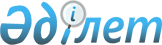 2017 - 2018 оқу жылына арналған мамандықтар бөлінісінде жоғары және жоғары оқу орнынан кейінгі білімі бар мамандарды даярлауға мемлекеттік білім беру тапсырысын бөлу туралыҚазақстан Республикасы Білім және ғылым министрінің м.а. 2017 жылғы 12 шілдедегі № 328 бұйрығы. Қазақстан Республикасы Әділет министрлігінде 2017 жылғы 18 шілдеде № 15345 болып тіркелді.
      "Білім туралы" Қазақстан Республикасы Заңының 5-бабының 2-1) тармақшасына сәйкес және "Республикалық бюджеттен қаржыландырылатын білім беру ұйымдарында (Қарулы Күштер, басқа да әскерлер мен әскери құралымдар, сондай-ақ, арнаулы мемлекеттік органдар үшін мамандар даярлауды жүзеге асыратын білім беру ұйымдарын қоспағанда) жоғары және жоғары оқу орнынан кейінгі, сондай-ақ техникалық және кәсіптік, орта білімнен кейінгі білімі бар мамандар даярлауға 2017-2018 оқу жылына арналған мемлекеттік білім беру тапсырысын бекіту туралы" Қазақстан Республикасы Үкіметінің 2017 жылғы 22 маусымдағы № 386 қаулысын іске асыру мақсатында БҰЙЫРАМЫН:
      1. Мыналар:
      1) осы бұйрыққа 1-қосымшаға сәйкес 2017-2018 оқу жылына арналған күндізгі оқу нысанындағы мамандықтар бөлінісінде жоғары білімі бар мамандарды даярлауға арналған мемлекеттік білім беру тапсырысы;
      2) осы бұйрыққа 2-қосымшаға сәйкес 2017-2018 оқу жылына арналған сырттай қысқартылған оқу нысанындағы мамандықтар бөлінісінде жоғары білімі бар мамандарды даярлауға арналған мемлекеттік білім беру тапсырысы;
      3) осы бұйрыққа 3-қосымшаға сәйкес 2017-2018 оқу жылына магистрлерді даярлауға арналған мемлекеттік білім беру тапсырысы;
      4) осы бұйрыққа 4-қосымшаға сәйкес 2017-2018 оқу жылына PhD докторларын даярлауға арналған мемлекеттік білім беру тапсырысы бөлінсін.
      2. Қазақстан Республикасы Білім және ғылым министрлігінің Жоғары және жоғары оқу орнынан кейінгі білім департаменті (Г.І. Көбенова) заңнамада белгіленген тәртіппен:
      1) осы бұйрықтың Қазақстан Республикасының Әділет министрлігінде мемлекеттік тіркелуін;
      2) осы бұйрық мемлекеттік тіркелген күннен бастап күнтізбелік он күн ішінде оның көшірмесін қағаз және электронды түрде қазақ және орыс тілдерінде "Республикалық құқықтық ақпарат орталығы" шаруашылық жүргізу құқығындағы республикалық мемлекеттік кәсіпорнына ресми жариялау және Қазақстан Республикасы нормативтік құқықтық актілерінің эталондық бақылау банкіне енгізу үшін жолдауды;
      3) осы бұйрық мемлекеттік тіркелген күннен кейін күнтізбелік он күн ішінде оның көшірмесін мерзімді баспа басылымдарына ресми жариялау үшін жолдауды;
      4) осы бұйрықты Қазақстан Республикасы Білім және ғылым министрлігінің интернет-ресурсында орналастыруды;
      5) осы бұйрық Қазақстан Республикасы Әділет министрлігінде мемлекеттік тіркеуден өткеннен кейін он жұмыс күні ішінде Қазақстан Республикасы Білім және ғылым министрлігінің Заң қызметі және халықаралық ынтымақтастық департаментіне осы тармақтың 1), 2), 3) және 4) тармақшаларында көзделген іс-шаралардың орындалуы туралы мәліметтерді ұсынуды қамтамасыз етсін.
      3. Осы бұйрықтың орындалуын бақылау Қазақстан Республикасының Білім және ғылым вице-министрі Б.А. Асыловаға жүктелсін.
      4. Осы бұйрық алғашқы ресми жарияланған күнінен кейін қолданысқа енгізіледі. 2017-2018 оқу жылына арналған күндізгі оқу нысанындағы мамандықтар бөлінісінде жоғары білімі бар мамандарды даярлауға арналған мемлекеттік білім беру тапсырысы
      Ескерту. 1-қосымша жаңа редакцияда – ҚР Білім және ғылым министрінің 20.12.2017 № 631 (алғашқы ресми жарияланған күнінен кейін қолданысқа енгізіледі) бұйрығымен. 2017-2018 оқу жылына арналған сырттай қысқартылған оқу нысанындағы мамандықтар бөлінісінде жоғары білімі бар мамандарды даярлауға арналған мемлекеттік білім беру тапсырысы
      Ескерту. 2-қосымша жаңа редакцияда – ҚР Білім және ғылым министрінің 20.12.2017 № 631 (алғашқы ресми жарияланған күнінен кейін қолданысқа енгізіледі) бұйрығымен. 2017-2018 оқу жылына мамандықтар бөлінісінде жоғары оқу орнынан кейінгі білімі бар магистрлерді даярлауға арналған мемлекеттік білім беру тапсырысы
      Ескерту. 3-қосымша жаңа редакцияда – ҚР Білім және ғылым министрінің 20.12.2017 № 631 (алғашқы ресми жарияланған күнінен кейін қолданысқа енгізіледі) бұйрығымен. 2017-2018 оқу жылына мамандықтар бөлінісінде жоғары оқу орнынан кейінгі білімі бар PhD докторларын даярлауға арналған мемлекеттік білім беру тапсырысы
      Ескерту. 4-қосымша жаңа редакцияда – ҚР Білім және ғылым министрінің 20.12.2017 № 631 (алғашқы ресми жарияланған күнінен кейін қолданысқа енгізіледі) бұйрығымен.
					© 2012. Қазақстан Республикасы Әділет министрлігінің «Қазақстан Республикасының Заңнама және құқықтық ақпарат институты» ШЖҚ РМК
				
      Қазақстан Республикасы
Білім және ғылым министрінің
міндетін атқарушы

Б. Асылова
Қазақстан Республикасы
Білім және ғылым министрі
міндетін атқарушының
2017жылғы 12 шілдедегі
№ 328 бұйрығына 1-қосымша
Шифр
Мамандықтардың атауы
Жиыны
Толық оқу
Толық оқу
Толық оқу
Толық оқу
Қысқартылған оқу
Қысқартылған оқу
Қысқартылған оқу
Шифр
Мамандықтардың атауы
Жиыны
барлығы
қазақ
ағылшын
орыс
барлығы
қазақ
орыс
1. Білім беру
1. Білім беру
1. Білім беру
1. Білім беру
1. Білім беру
1. Білім беру
1. Білім беру
1. Білім беру
1. Білім беру
1. Білім беру
5В010100
Мектепке дейінгі оқыту және тәрбиелеу
286
265
201
64
21
16
5
5В010200
Бастауышта оқытудың педагогикасы мен әдістемесі
132
125
93
32
7
6
1
5В010300
Педагогика және психология
142
135
112
23
7
6
1
5В010400
Бастапқы әскери дайындық
36
36
29
7
0
5В010500
Дефектология
356
344
259
85
12
9
3
5В010600
Музыкалық білім
41
41
30
11
0
5В010700
Бейнелеу өнері және сызу
45
41
28
13
4
3
1
5В010800
Дене шынықтыру және спорт
709
682
517
165
27
18
9
5В010900
Математика
333
322
271
51
11
10
1
5В011000
Физика
440
438
254
124
60
2
2
5В011100
Информатика
409
349
224
96
29
60
46
14
5В011200
Химия
410
408
246
95
67
2
2
5В011300
Биология
650
603
218
327
58
47
33
14
5В011400
Тарих
88
81
63
18
7
6
1
5В011500
Құқық және экономика негіздері
32
32
26
6
5В011600
География
62
62
48
14
5В011700
Қазақ тілі мен әдебиеті
401
379
379
22
22
5В011800
Орыс тілі мен әдебиеті
56
52
52
4
4
5В011900
Шетел тілі: екі шетел тілі (ағылшын тілі)
730
680
522
158
50
35
15
5В011900
Шетел тілі: екі шетел тілі (неміс тілі)
4
4
4
5В011900
Шетел тілі: екі шетел тілі (француз тілі)
2
2
1
1
5В012000
Кәсіптік білім
215
191
170
21
24
17
7
5В012100
Қазақ тілінде оқытпайтын мектептердегі қазақ тілі мен әдебиеті
55
55
55
5В012200
Орыс тілінде оқытпайтын мектептердегі орыс тілі мен әдебиеті
81
81
81
5В012300
Әлеуметтік педагогика және өзін-өзі тану
206
199
149
50
7
6
1
5В012500
Химия-Биология
33
33
24
9
5В012600
Математика-Физика
27
27
23
4
5В012700
Математика-Информатика
25
25
25
5В012800
Физика-Информатика
26
26
21
5
5В012900
География-Тарих
25
25
16
9
5В013000
Тарих-Дінтану
24
24
18
6
Барлығы
6081
5767
4022
642
1103
314
237
77
Жетім балалар және ата-анасының қамқорлығынсыз қалған балалар үшін квота (1%)
63
54
9
I, II топтағы мүгедектер, бала кезінен мүгедектер, мүгедек балалар арасынан шыққан азаматтар үшін квота (1%)
101
99
2
Жеңілдіктері мен кепілдіктері бойынша Ұлы Отан соғысының қатысушылары мен мүгедектеріне теңестірілген адамдар үшін квота (0,5%)
10
10
Қазақстан Республикасының азаматы болып табылмайтын ұлты қазақ адамдарға квота (2%)
112
108
4
Барлығы
286
271
0
0
0
15
0
0
2. Гуманитарлық ғылымдар
2. Гуманитарлық ғылымдар
2. Гуманитарлық ғылымдар
2. Гуманитарлық ғылымдар
2. Гуманитарлық ғылымдар
2. Гуманитарлық ғылымдар
2. Гуманитарлық ғылымдар
2. Гуманитарлық ғылымдар
2. Гуманитарлық ғылымдар
2. Гуманитарлық ғылымдар
5В020100
Философия
20
20
15
5
5В020200
Халықаралық қатынастар
47
47
31
16
5В020300
Тарих
93
93
70
23
5В020400
Мәдениеттану
18
18
13
5
5В020500
Филология: қазақ тілі
137
137
137
0
5В020500
Филология: орыс тілі
25
25
25
5В020600
Дінтану
93
93
71
22
5В020700
Аударма ісі
145
145
108
37
5В020800
Археология және этнология
15
15
11
4
5В020900
Шығыстану
22
22
17
5
5В021000
Шетел филологиясы: ағылшын тілі
45
45
35
10
5В021000
Шетел филологиясы: неміс тілі
4
4
1
3
5В021000
Шетел филологиясы: араб тілі
6
6
6
5В021000
Шетел филологиясы: түрік тілі
5
5
4
1
5В021000
Шетел филологиясы: корей тілі
11
11
10
1
5В021000
Шетел филологиясы: қытай тілі
6
6
5
1
5В021000
Шетел филологиясы: жапон тілі
8
8
7
1
5В021000
Шетел филологиясы: өзбек тілі
5
5
4
1
5В021000
Шетел филологиясы: ұйғыр тілі
4
4
3
1
5В021000
Шетел филологиясы: француз тілі
5
5
4
1
5В021000
Шетел филологиясы: парсы тілі
3
3
2
1
5В021000
Шетел филологиясы: 

үнді тілі
3
3
2
1
5В021100
Теология
9
9
7
2
5В021200
Түркітану
11
11
9
2
5В021500
Исламтану
190
179
151
28
11
11
Барлығы
930
919
723
0
196
11
11
0
Жетім балалар және ата-анасының қамқорлығынсыз қалған балалар үшін квота (1%)
6
6
I, II топтағы мүгедектер, бала кезінен мүгедектер, мүгедек балалар арасынан шыққан азаматтар үшін квота (1%)
8
8
Жеңілдіктері мен кепілдіктері бойынша Ұлы Отан соғысының қатысушылары мен мүгедектеріне теңестірілген адамдар үшін квота (0,5%)
2
2
Қазақстан Республикасының азаматы болып табылмайтын ұлты қазақ адамдарға квота (2%)
11
11
Барлығы
27
27
3. Құқық
3. Құқық
3. Құқық
3. Құқық
3. Құқық
3. Құқық
3. Құқық
3. Құқық
3. Құқық
3. Құқық
5В030100
Құқықтану
73
73
55
18
5В030200
Халықаралық құқық
45
45
34
11
5В030300
Құқық қорғау қызметі
15
15
12
3
5В030400
Кеден ісі
15
15
12
3
Барлығы
148
148
113
35
Жетім балалар және ата-анасының қамқорлығынсыз қалған балалар үшін квота (1%)
1
I, II топтағы мүгедектер, бала кезінен мүгедектер, мүгедек балалар арасынан шыққан азаматтар үшін квота (1%)
1
Жеңілдіктері мен кепілдіктері бойынша Ұлы Отан соғысының қатысушылары мен мүгедектеріне теңестірілген адамдар үшін квота (0,5%)
1
Қазақстан Республикасының азаматы болып табылмайтын ұлты қазақ адамдарға квота (2%)
2
Барлығы
5
4. Өнер
4. Өнер
4. Өнер
4. Өнер
4. Өнер
4. Өнер
4. Өнер
4. Өнер
4. Өнер
4. Өнер
5В040200
Аспаптық орындаушылық
5
5
4
1
5В040300
Вокалдық өнер
5
5
4
1
5В040400
Дәстүрлі музыка өнері
5
5
4
1
5В040600
Режиссура
11
11
9
2
5В040900
Хореография
7
7
5
2
5В041300
Кескіндеме
5
5
4
1
5В041400
Графика
5
5
4
1
5В041700
Сән өнері
5
5
5
5В041900
Мұражай ісі және ескерткіштерді қорғау
33
33
25
8
5В042000
Сәулет
51
51
37
14
5В042100
Дизайн
45
45
32
13
5В042200
Баспа ісі
10
10
8
2
5В041200
Операторлық өнер
5
5
2
3
Барлығы
192
192
143
49
Жетім балалар және ата-анасының қамқорлығынсыз қалған балалар үшін квота (1%)
2
I, II топтағы мүгедектер, бала кезінен мүгедектер, мүгедек балалар арасынан шыққан азаматтар үшін квота (1%)
2
Жеңілдіктері мен кепілдіктері бойынша Ұлы Отан соғысының қатысушылары мен мүгедектеріне теңестірілген адамдар үшін квота (0,5%)
1
Қазақстан Республикасының азаматы болып табылмайтын ұлты қазақ адамдарға квота (2%)
4
Барлығы
9
5. Әлеуметтік ғылымдар, экономика және бизнес
5. Әлеуметтік ғылымдар, экономика және бизнес
5. Әлеуметтік ғылымдар, экономика және бизнес
5. Әлеуметтік ғылымдар, экономика және бизнес
5. Әлеуметтік ғылымдар, экономика және бизнес
5. Әлеуметтік ғылымдар, экономика және бизнес
5. Әлеуметтік ғылымдар, экономика және бизнес
5. Әлеуметтік ғылымдар, экономика және бизнес
5. Әлеуметтік ғылымдар, экономика және бизнес
5. Әлеуметтік ғылымдар, экономика және бизнес
5В050100
Әлеуметтану
40
40
30
10
5В050200
Саясаттану
42
42
31
11
5В050300
Психология
54
54
39
15
5В050400
Журналистика
99
99
73
26
5В050500
Аймақтану
65
65
49
16
5В050600
Экономика
121
121
89
32
5В050700
Менеджмент
87
87
72
15
5В050800
Есеп және аудит
85
85
72
13
5В050900
Қаржы
83
83
68
15
5В051000
Мемлекеттік және жергілікті басқару
66
66
49
17
5В051100
Маркетинг
105
105
87
18
5В051200
Статистика
32
32
22
10
5В051300
Әлемдік экономика
56
56
41
15
5В051400
Қоғамдық байланыс
47
47
37
10
5В051500
Мұрағаттану, құжаттар жүргізу және құжаттамалық қамтамасыз ету
20
20
16
4
5В051900
Еңбекті ұйымдастыру және нормалау
21
21
16
5
5В052100
Мемлекеттік аудит
68
68
54
14
Барлығы
1091
1091
845
246
0
0
Жетім балалар және ата-анасының қамқорлығынсыз қалған балалар үшін квота (1%)
15
I, II топтағы мүгедектер, бала кезінен мүгедектер, мүгедек балалар арасынан шыққан азаматтар үшін квота (1%)
11
Жеңілдіктері мен кепілдіктері бойынша Ұлы Отан соғысының қатысушылары мен мүгедектеріне теңестірілген адамдар үшін квота (0,5%)
4
Қазақстан Республикасының азаматы болып табылмайтын ұлты қазақ адамдарға квота (2%)
18
Барлығы
48
6. Жаратылыстану ғылымдары
6. Жаратылыстану ғылымдары
6. Жаратылыстану ғылымдары
6. Жаратылыстану ғылымдары
6. Жаратылыстану ғылымдары
6. Жаратылыстану ғылымдары
6. Жаратылыстану ғылымдары
6. Жаратылыстану ғылымдары
6. Жаратылыстану ғылымдары
6. Жаратылыстану ғылымдары
5В060100
Математика
230
230
179
51
5В060200
Информатика
271
271
200
71
5В060300
Механика
147
147
132
15
5В060400
Физика
212
212
176
36
5В060500
Ядролық физика
131
131
108
23
5В060600
Химия
56
56
47
9
5В060700
Биология
283
283
234
49
5В060800
Экология
231
231
125
106
5В060900
География
137
137
111
26
5В061000
Гидрология
93
93
70
23
5В061100
Физика және астрономия
116
116
95
21
5В061200
Метеорология
90
90
65
25
Барлығы
1997
1997
1542
455
Жетім балалар және ата-анасының қамқорлығынсыз қалған балалар үшін квота (1%)
24
I, II топтағы мүгедектер, бала кезінен мүгедектер, мүгедек балалар арасынан шыққан азаматтар үшін квота (1%)
7
Жеңілдіктері мен кепілдіктері бойынша Ұлы Отан соғысының қатысушылары мен мүгедектеріне теңестірілген адамдар үшін квота (0,5%)
Қазақстан Республикасының азаматы болып табылмайтын ұлты қазақ адамдарға квота (2%)
44
Барлығы
75
7. Техникалық ғылымдар және технологиялар
7. Техникалық ғылымдар және технологиялар
7. Техникалық ғылымдар және технологиялар
7. Техникалық ғылымдар және технологиялар
7. Техникалық ғылымдар және технологиялар
7. Техникалық ғылымдар және технологиялар
7. Техникалық ғылымдар және технологиялар
7. Техникалық ғылымдар және технологиялар
7. Техникалық ғылымдар және технологиялар
7. Техникалық ғылымдар және технологиялар
5В070100
Биотехнология
523
523
412
111
5В070200
Автоматтандыру және басқару
499
473
374
99
26
10
16
5В070300
Ақпараттық жүйелер
692
639
486
153
53
26
27
5В070400
Есептеу техникасы және бағдарламалық қамтамасыз ету
699
654
501
153
45
18
27
5В070500
Математикалық және компьютерлік модельдеу
223
223
173
50
5В070600
Геология және пайдалы қазбалар кен орнын барлау
188
187
153
34
1
1
5В070700
Тау- кен ісі
384
384
294
90
0
5В070800
Мұнай газ ісі
318
318
244
74
0
5В070900
Металлургия
349
339
258
81
10
1
9
5В071000
Материал тану және жаңа материалдар технологиясы
60
60
45
15
5В071100
Геодезия және картография
237
231
157
74
6
3
3
5В071200
Машина жасау
564
553
423
130
11
2
9
5В071300
Көлік, көліктік техника және технологиялар
567
544
422
122
23
9
14
5В071400
Авиациялық техника және технологиялар
198
198
153
45
5B071500
Теңіз техникасы және технологиясы
32
32
28
4
5В071600
Аспап жасау
226
226
177
49
5В071700
Жылу энергетикасы
326
307
250
57
19
5
14
5В071800
Электр энергетикасы
461
421
335
86
40
17
23
5В071900
Радиотехника, электроника және телекоммуникациялар
573
551
442
109
22
7
15
5В072000
Бейорганикалық заттардың химиялық технологиясы
39
39
31
8
5В072100
Органикалық заттардың химиялық технологиясы
130
130
97
33
5В072300
Техникалық физика
108
108
79
29
5В072400
Технологиялық машиналар және жабдықтар (сала бойынша)
536
530
411
119
6
6
5В072500
Ағаш өңдеу және ағаштан бұйымдар жасау технологиясы (қолданылу саласы бойынша)
75
75
65
10
5В072600
Жеңіл өнеркәсіп бұйымдарының технологиясы және құрастырылуы
358
354
323
31
4
1
3
5В072700
Азық – түлік өнімдерінің технологиясы
328
314
250
64
14
6
8
5В072800
Қайта өңдеу өндірістерінің технологиясы (сала бойынша)
190
185
139
46
5
3
2
5В072900
Құрылыс
547
507
395
112
40
26
14
5В073000
Құрылыс материалдарын, бұйымдарын және құрастырылымдарын өндіру
196
196
156
40
5В073100
Қоршаған ортаны қорғау және өмір тіршілігінің қауіпсіздігі
184
184
138
46
5В073200
Стандарттау және сертификаттау (сала бойынша) 
181
155
126
29
26
17
9
5В073300
Тоқыма материалдарының технологиясы және жобалануы
145
145
140
5
5В073700
Пайдалы қазбаларды байыту
11
11
5
6
5В073800
Материалдарды қысыммен өңдеу технологиясы
65
65
54
11
5B074300
Ұшатын аппараттар мен қозғалтқыштарды ұшуда пайдалану
89
89
61
28
5В074500
Көлік құрылысы
197
197
161
36
5В074600
Ғарыш техникасы және технологиялары
116
116
86
30
5В074800
Фармацевтикалық өндіріс технологиясы
232
232
189
43
5В075200
Инженерлік жүйелер және желілер
89
89
72
17
5В075300
Балқуы қиын бейметалл және силикатты материалдардың химиялық технологиясы
3
3
2
1
Барлығы
10938
10587
8307
2280
351
152
199
Жетім балалар және ата-анасының қамқорлығынсыз қалған балалар үшін квота (1%)
75
74
1
I, II топтағы мүгедектер, бала кезінен мүгедектер, мүгедек балалар арасынан шыққан азаматтар үшін квота (1%)
44
44
Жеңілдіктері мен кепілдіктері бойынша Ұлы Отан соғысының қатысушылары мен мүгедектеріне теңестірілген адамдар үшін квота (0,5%)
7
7
Қазақстан Республикасының азаматы болып табылмайтын ұлты қазақ адамдарға квота (2%)
213
210
3
Барлығы 
339
335
4
8. Ауылшаруашылық ғылымдары
8. Ауылшаруашылық ғылымдары
8. Ауылшаруашылық ғылымдары
8. Ауылшаруашылық ғылымдары
8. Ауылшаруашылық ғылымдары
8. Ауылшаруашылық ғылымдары
8. Ауылшаруашылық ғылымдары
8. Ауылшаруашылық ғылымдары
8. Ауылшаруашылық ғылымдары
8. Ауылшаруашылық ғылымдары
5В080100
Агрономия 
313
311
241
70
2
1
1
5В080200
Мал шаруашылығы өнімдерін өндіру технологиясы
258
258
199
59
5В080300
Аңшылықтану және аң шаруашылығы
32
32
28
4
5В080400
Балық шаруашылығы және өнеркәсіптік балық аулау
34
34
26
8
5В080500
Су ресурстары және суды пайдалану
189
188
173
15
1
1
5В080600
Аграрлық техника және технология
245
244
199
45
1
1
5В080700
Орман ресурстары және орман шаруашылығы
117
115
95
20
2
2
5В080800
Топырақтану және агрохимия
100
100
84
16
5В080900
Жеміс - көкөніс шаруашылығы
50
50
42
8
5В081000
Жерді мелиорациялау, баптау және қорғау
36
36
36
5В081100
Өсімдік қорғау және карантин
151
151
139
12
5В081200
Ауыл шаруашылығын энергиямен қамтамасыз ету
58
58
45
13
Барлығы
1583
1577
1307
270
6
1
5
Жетім балалар және ата-анасының қамқорлығынсыз қалған балалар үшін квота (1%)
6
6
I, II топтағы мүгедектер, бала кезінен мүгедектер, мүгедек балалар арасынан шыққан азаматтар үшін квота (1%)
5
5
Жеңілдіктері мен кепілдіктері бойынша Ұлы Отан соғысының қатысушылары мен мүгедектеріне теңестірілген адамдар үшін квота (0,5%)
Қазақстан Республикасының азаматы болып табылмайтын ұлты қазақ адамдарға квота (2%)
30
30
Барлығы
41
41
9. Қызмет көрсету
9. Қызмет көрсету
9. Қызмет көрсету
9. Қызмет көрсету
9. Қызмет көрсету
9. Қызмет көрсету
9. Қызмет көрсету
9. Қызмет көрсету
9. Қызмет көрсету
9. Қызмет көрсету
5В090100
Көлікті пайдалану және жүк қозғалысы мен тасымалдауды ұйымдастыру
135
116
90
26
19
12
7
5В090200
Туризм
451
415
324
91
36
16
20
5В090300
Жерге орналастыру
53
53
41
12
5В090500
Әлеуметтік жұмыс
120
120
91
29
5В090600
Мәдени –тынығу жұмысы
97
97
73
24
5В090700
Кадастр
59
59
45
14
5В090800
Бағалау
50
50
39
11
5В090900
Логистика (сала бойынша)
142
142
107
35
5В091000
Кітапхана ісі
49
49
37
12
5В091200
Мейрамхана ісі және мейманхана бизнесі
169
147
110
37
22
15
7
Барлығы
1325
1248
957
291
77
43
34
Жетім балалар және ата-анасының қамқорлығынсыз қалған балалар үшін квота (1%)
11
10
1
I, II топтағы мүгедектер, бала кезінен мүгедектер, мүгедек балалар арасынан шыққан азаматтар үшін квота (1%)
13
13
Жеңілдіктері мен кепілдіктері бойынша Ұлы Отан соғысының қатысушылары мен мүгедектеріне теңестірілген адамдар үшін квота (0,5%)
1
1
Қазақстан Республикасының азаматы болып табылмайтын ұлты қазақ адамдарға квота (2%)
20
20
Барлығы
45
44
1
10. Әскери іс және қауіпсіздік
10. Әскери іс және қауіпсіздік
10. Әскери іс және қауіпсіздік
10. Әскери іс және қауіпсіздік
10. Әскери іс және қауіпсіздік
10. Әскери іс және қауіпсіздік
10. Әскери іс және қауіпсіздік
10. Әскери іс және қауіпсіздік
10. Әскери іс және қауіпсіздік
10. Әскери іс және қауіпсіздік
5В100200
Ақпараттық қауіпсіздік жүйелері
134
134
104
30
Барлығы
134
134
104
30
11. Денсаулық сақтау және әлеуметтік қамтамасыз ету (медицина)
11. Денсаулық сақтау және әлеуметтік қамтамасыз ету (медицина)
11. Денсаулық сақтау және әлеуметтік қамтамасыз ету (медицина)
11. Денсаулық сақтау және әлеуметтік қамтамасыз ету (медицина)
11. Денсаулық сақтау және әлеуметтік қамтамасыз ету (медицина)
11. Денсаулық сақтау және әлеуметтік қамтамасыз ету (медицина)
11. Денсаулық сақтау және әлеуметтік қамтамасыз ету (медицина)
11. Денсаулық сақтау және әлеуметтік қамтамасыз ету (медицина)
11. Денсаулық сақтау және әлеуметтік қамтамасыз ету (медицина)
11. Денсаулық сақтау және әлеуметтік қамтамасыз ету (медицина)
5В110100
Мейірбике ісі
58
58
42
16
5В110200
Қоғамдық денсаулық сақтау
100
100
68
32
5В110300
Фармация
120
120
88
32
Барлығы
278
278
198
80
Жетім балалар және ата-анасының қамқорлығынсыз қалған балалар үшін квота (1%)
3
I, II топтағы мүгедектер, бала кезінен мүгедектер, мүгедек балалар арасынан шыққан азаматтар үшін квота (1%)
4
Жеңілдіктері мен кепілдіктері бойынша Ұлы Отан соғысының қатысушылары мен мүгедектеріне теңестірілген адамдар үшін квота (0,5%)
1
Қазақстан Республикасының азаматы болып табылмайтын ұлты қазақ адамдарға квота (2%)
4
Барлығы
12
12. Ветеринария
12. Ветеринария
12. Ветеринария
12. Ветеринария
12. Ветеринария
12. Ветеринария
12. Ветеринария
12. Ветеринария
12. Ветеринария
12. Ветеринария
5B120100
Ветеринарлық медицина
460
460
362
98
5B120200
Ветеринарлық санитария
162
153
124
29
9
5
4
Барлығы
622
613
486
127
9
5
4
Жетім балалар және ата-анасының қамқорлығынсыз қалған балалар үшін квота (1%)
5
5
I, II топтағы мүгедектер, бала кезінен мүгедектер, мүгедек балалар арасынан шыққан азаматтар үшін квота (1%)
5
5
Жеңілдіктері мен кепілдіктері бойынша Ұлы Отан соғысының қатысушылары мен мүгедектеріне теңестірілген адамдар үшін квота (0,5%)
Қазақстан Республикасының азаматы болып табылмайтын ұлты қазақ адамдарға квота (2%)
10
10
Барлығы
20
20
13. Денсаулық сақтау және әлеуметтік қамтамасыз ету (медицина)
13. Денсаулық сақтау және әлеуметтік қамтамасыз ету (медицина)
13. Денсаулық сақтау және әлеуметтік қамтамасыз ету (медицина)
13. Денсаулық сақтау және әлеуметтік қамтамасыз ету (медицина)
13. Денсаулық сақтау және әлеуметтік қамтамасыз ету (медицина)
13. Денсаулық сақтау және әлеуметтік қамтамасыз ету (медицина)
13. Денсаулық сақтау және әлеуметтік қамтамасыз ету (медицина)
13. Денсаулық сақтау және әлеуметтік қамтамасыз ету (медицина)
13. Денсаулық сақтау және әлеуметтік қамтамасыз ету (медицина)
13. Денсаулық сақтау және әлеуметтік қамтамасыз ету (медицина)
5B130100
Жалпы медицина
3096
3096
2276
820
5B130200
Стоматология
82
82
58
24
5B130300
Педиатрия
152
152
106
46
Барлығы
3330
3330
2440
890
Жетім балалар және ата-анасының қамқорлығынсыз қалған балалар үшін квота (1%)
30
I, II топтағы мүгедектер, бала кезінен мүгедектер, мүгедек балалар арасынан шыққан азаматтар үшін квота (1%)
37
Жеңілдіктері мен кепілдіктері бойынша Ұлы Отан соғысының қатысушылары мен мүгедектеріне теңестірілген адамдар үшін квота (0,5%)
5
Қазақстан Республикасының азаматы болып табылмайтын ұлты қазақ адамдарға квота (2%)
57
Барлығы
129
Мәңгілік ел жастары – индустрияға!" жобасы шеңберінде студенттерді оқытуға, оның ішінде:
3769
Білім беру
Білім беру
Білім беру
Білім беру
Білім беру
Білім беру
Білім беру
Білім беру
Білім беру
Білім беру
Білім беру
Білім беру
Білім беру
Білім беру
5В010100
Мектепке дейінгі оқыту және тәрбиелеу
108
5В010200
Бастауышта оқытудың педагогикасы мен әдістемесі
94
5В010300
Педагогика және психология
84
5В010500
Дефектология
85
5В010900
Математика
105
5В011000
Физика
103
5В011100
Информатика
68
5В011200
Химия
121
5В011300
Биология
122
5В011400
Тарих
87
5В011500
Құқық және экономика негіздері
39
5В011600
География
85
5В011700
Қазақ тілі мен әдебиеті
145
5В011900
Шетел тілі: екі шетел тілі (ағылшын тілі)
203
5В012000
Кәсіптік білім
27
5В012100
Қазақ тілінде оқытпайтын мектептердегі қазақ тілі мен әдебиеті
35
5В012300
Әлеуметтік педагогика және өзін-өзі тану
40
Барлығы
1551
Техникалық ғылымдар және технологиялар
Техникалық ғылымдар және технологиялар
Техникалық ғылымдар және технологиялар
Техникалық ғылымдар және технологиялар
Техникалық ғылымдар және технологиялар
Техникалық ғылымдар және технологиялар
Техникалық ғылымдар және технологиялар
Техникалық ғылымдар және технологиялар
Техникалық ғылымдар және технологиялар
Техникалық ғылымдар және технологиялар
Техникалық ғылымдар және технологиялар
Техникалық ғылымдар және технологиялар
Техникалық ғылымдар және технологиялар
Техникалық ғылымдар және технологиялар
5В070100
Биотехнология
180
5В070200
Автоматтандыру және басқару
44
5В070300
Ақпараттық жүйелер
79
5В070400
Есептеу техникасы және бағдарламалық қамтамасыз ету
62
5В070500
Математикалық және компьютерлік модельдеу
66
5В070600
Геология және пайдалы қазбалар кен орнын барлау
30
5В070700
Тау- кен ісі
25
5В070800
Мұнай газ ісі
60
5В070900
Металлургия
36
5В071000
Материал тану және жаңа материалдар технологиясы
26
5В071100
Геодезия және картография
189
5В071200
Машина жасау
60
5В071300
Көлік, көліктік техника және технологиялар
99
5В071600
Аспап жасау
12
5В071700
Жылу энергетикасы
73
5В071800
Электр энергетикасы
78
5В071900
Радиотехника, электроника және телекоммуникациялар
85
5В072000
Бейорганикалық заттардың химиялық технологиясы
2
5В072300
Техникалық физика
18
5В072400
Технологиялық машиналар және жабдықтар (сала бойынша)
32
5В072600
Технология және жеңіл өнеркәсіп бұйымдарын құрастыру
3
5В072700
Азық – түлік өнімдерінің технологиясы
174
5В072800
Қайта өңдеу өндірістерінің технологиясы (сала бойынша)
125
5В072900
Құрылыс
124
5В073000
Құрылыс материалдарын, бұйымдарын және құрастырылымдарын өндіру
13
5В073100
Қоршаған ортаны қорғау және өмір тіршілігінің қауіпсіздігі
51
5В073200
Стандарттау және сертификаттау (сала бойынша)
5
5В073700
Пайдалы қазбаларды байыту
2
5В073800
Материалдарды қысыммен өңдеу технологиясы
29
5В074500
Көлік құрылысы
31
5В074800
Фармацевтикалық өндіріс технологиясы
71
Барлығы 
1884
Ауылшаруашылық ғылымдары
Ауылшаруашылық ғылымдары
Ауылшаруашылық ғылымдары
Ауылшаруашылық ғылымдары
Ауылшаруашылық ғылымдары
Ауылшаруашылық ғылымдары
Ауылшаруашылық ғылымдары
Ауылшаруашылық ғылымдары
Ауылшаруашылық ғылымдары
Ауылшаруашылық ғылымдары
Ауылшаруашылық ғылымдары
Ауылшаруашылық ғылымдары
Ауылшаруашылық ғылымдары
Ауылшаруашылық ғылымдары
5В080100
Агрономия 
122
5В080200
Мал шаруашылығы өнімдерін өндіру технологиясы
68
5В080400
Балық шаруашылығы және өнеркәсіптік балық аулау 
5
5В080500
Су ресурстары және суды пайдалану
11
5В080600
Аграрлық техника және технология
17
5В080700
Орман ресурстары және орман шаруашылығы
30
5В080800
Топырақтану және агрохимия
58
5В081100
Өсімдік қорғау және карантин
23
Барлығы
334
Қ. А. Яссауи атындағы Халықаралық Қазақ-Түрік университетінде Түркі Республикасынан, басқа түркі тілдес республикалардан студенттерді оқытуға
200
 Ауғаныстан азаматтарын оқытуға
100
Халықаралық келісім-шарт бойынша шетел азаматтарын оқытуға
120
Монғолия азаматтарын оқытуға
25
М.В.Ломоносов атындағы Мәскеу мемлекеттік университетінің Қазақстандағы филиалында студенттерді оқытуға
125
"Назарбаев Университеті" ДБҰ студенттерді оқытуға 
770
Жоғары оқу орындары дайындық бөлімдерінің тыңдаушыларын оқытуға
2850
Оның ішінде "Назарбаев Университеті" ДБҰ дайындық бөлімінде тыңдаушыларды оқытуға
700
Оның ішінде жоғары оқу орындарының дайындық бөлімінде Қазақстан Республикасының азаматтары болып табылмайтын ұлты қазақ адамдарды оқытуға
1400
Оның ішінде тілдік даярлықты арттыру үшін оқытуға
450
Оның ішінде 
Қ.А. Ясауи атындағы Халықаралық қазақ-түрік университетінде Түрік Республикасынан, басқа түркітілдес республикалардан келген тыңдаушыларды оқытуға
200
Оның ішінде шетелден келген азаматтарды дайындық бөлімде оқытуға
100
Резерв
299
Қазақстан-Британ техникалық университеті
Қазақстан-Британ техникалық университеті
Қазақстан-Британ техникалық университеті
Қазақстан-Британ техникалық университеті
Қазақстан-Британ техникалық университеті
Қазақстан-Британ техникалық университеті
Қазақстан-Британ техникалық университеті
Қазақстан-Британ техникалық университеті
Қазақстан-Британ техникалық университеті
Қазақстан-Британ техникалық университеті
5В050600
Экономика
16
5В050700
Менеджмент
14
5В070200
Автоматтандыру және басқару
28
5В070300
Ақпараттық жүйелер
46
5В070400
Есептеу техникасы және бағдарламалық қамтамасыз ету
52
5В070500
Математикалық және компьютерлік модельдеу
12
5В071500
Теңіз техникасы мен технологиялар
20
5В070800
Мұнай-газ ісі
18
Барлығы
206
Мәскеу авиациялық институтының "Восход" филиалы
Мәскеу авиациялық институтының "Восход" филиалы
Мәскеу авиациялық институтының "Восход" филиалы
Мәскеу авиациялық институтының "Восход" филиалы
Мәскеу авиациялық институтының "Восход" филиалы
Мәскеу авиациялық институтының "Восход" филиалы
Мәскеу авиациялық институтының "Восход" филиалы
Мәскеу авиациялық институтының "Восход" филиалы
Мәскеу авиациялық институтының "Восход" филиалы
Мәскеу авиациялық институтының "Восход" филиалы
24.05.2003
Ұшатын аппараттарды сынау
3
09.03.2001
Информатика және есептеу техникасы
5
01.03.2004
Қолданбалы математика
9
38.03.02
Менеджмент
4
Барлығы
21
Халықаралық ақпараттық технологиялар университеті
Халықаралық ақпараттық технологиялар университеті
Халықаралық ақпараттық технологиялар университеті
Халықаралық ақпараттық технологиялар университеті
Халықаралық ақпараттық технологиялар университеті
Халықаралық ақпараттық технологиялар университеті
Халықаралық ақпараттық технологиялар университеті
Халықаралық ақпараттық технологиялар университеті
Халықаралық ақпараттық технологиялар университеті
Халықаралық ақпараттық технологиялар университеті
5В050400
Журналистика
23
5В050700
Менеджмент
30
5В050900
Қаржы
30
5В060200
Информатика
30
5В070300
Ақпараттық жүйелер 
137
5В070400
Есептеу техникасы және бағдарламалық қамтамасыз ету
133
5В070500
Математикалық және компьютерлік модельдеу 
47
5В071900
Радиотехника, электроника және телекоммуникациялар
66
5В100200
Ақпараттық қауіпсіздік жүйелері
54
Барлығы
550
Қаржы академиясы
Қаржы академиясы
Қаржы академиясы
Қаржы академиясы
Қаржы академиясы
Қаржы академиясы
Қаржы академиясы
Қаржы академиясы
Қаржы академиясы
Қаржы академиясы
5В050600
Экономика 
14
14
11
3
5В050700
Менеджмент
10
10
8
2
5В050800
Есеп және аудит
13
13
9
4
5В050900
Қаржы
12
12
10
2
5В070400
Есептеу техникасы және бағдарламалық қамтамасыз ету
3
3
1
2
Барлығы
52
52
39
13
Жиыны
38772Қазақстан Республикасы
Білім және ғылым министрі
міндетін атқарушының
2017жылғы 12 шілдедегі
№ 328 бұйрығына 2-қосымша
Шифр
Мамандықтардың атауы
Жиыны
қазақ
орыс
1. Білім беру
1. Білім беру
5В010100
Мектепке дейінгі оқыту және тәрбиелеу
17
13
4
5В010200
Бастауышта оқытудың педагогикасы мен әдістемесі
11
8
3
5В010300
Педагогика және психология
11
8
3
5В010400
Бастапқы әскери дайындық
10
8
2
5В010500
Дефектология
31
23
8
5В010600
Музыкалық білім
7
6
1
5В010700
Бейнелеу өнері және сызу
9
8
1
5В010800
Денешынықтыру және спорт
13
9
4
5В011500
Құқық және экономика негіздері
3
2
1
5В011600
География
6
3
3
5В011700
Қазақ тілі мен әдебиеті
31
31
5В011800
Орыс тілі мен әдебиеті
8
8
5В011900
Шетел тілі: екі шетел тілі, ағылшын тілі
28
21
7
5В012000
Кәсіптік білім
14
10
4
Барлығы
199
150
49
Жетім балалар және ата-анасының қамқорлығынсыз қалған балалар үшін квота (1%)
3
I, II топтағы мүгедектер, бала кезінен мүгедектер, мүгедек балалар арасынан шыққан азаматтар үшін квота (1%)
7
Жеңілдіктері мен кепілдіктері бойынша Ұлы Отан соғысының қатысушылары мен мүгедектеріне теңестірілген адамдар үшін квота (0,5%)
Қазақстан Республикасының азаматы болып табылмайтын ұлты қазақ адамдарға квота (2%)
2
Барлығы
12
Жиыны
211Қазақстан Республикасы
Білім және ғылым министрі
міндетін атқарушының
2017жылғы 12 шілдедегі
№ 328 бұйрығына 3-қосымша
Мамандықтың коды
Мамандықтың атауы
Барлығы
Ғылыми-педагогикалық бағыт бойынша
Ағылшын тілінде бейінді бағыт бойынша
Ағылшын тілінде бейінді бағыт бойынша
Бейінді бағыт бойынша
1. Білім
1. Білім
1. Білім
1. Білім
1. Білім
1. Білім
1. Білім
6M010100
Мектепке дейінгі оқыту және тәрбиелеу
33
33
6M010200
Бастауышта оқыту педагогикасы мен әдістемесі
58
58
6M010300
Педагогика және психология
152
152
6M010400
Бастапқы әскери дайындық
7
7
6M010500
Дефектология
35
35
6M010600
Музыкалық білім
20
20
6M010700
Бейнелеу өнері және сызу
7
7
6M010800
Дене шынықтыру және спорт
43
43
6M010900
Математика
107
107
6M011000
Физика
113
84
29
6M011100
Информатика
168
117
51
6M011200
Химия
100
90
10
6M011300
Биология
121
111
10
6M011400
Тарих
98
98
6M011500
Құқық және экономика негіздері
20
20
6M011600
География
54
54
6M011700
Қазақ тілі және әдебиеті
133
133
6M011800
Орыс тілі және әдебиеті
56
56
6M011900
Шетел тілі: екі шетел тілі 
155
155
6M012000
Кәсіптік оқыту (сала бойынша)
44
44
6M012100
Қазақ тілінде оқытпайтын мектептердегі қазақ тілі мен әдебиеті 
27
27
6M012200
Орыс тілінде оқытпайтын мектептердегі орыс тілі мен әдебиеті
29
29
6M012300
Әлеуметтік педагогика және өзін-өзі тану
56
56
6М012400
Педагогикалық өлшеу
15
15
Барлығы
Барлығы
1651
1551
100
2. Гуманитарлық ғылымдар
2. Гуманитарлық ғылымдар
2. Гуманитарлық ғылымдар
2. Гуманитарлық ғылымдар
2. Гуманитарлық ғылымдар
2. Гуманитарлық ғылымдар
6M020100
Философия
37
37
6M020200
Халықаралық қатынастар
72
72
6M020300
Тарих
94
94
6M020400
Мәдениеттану
40
40
6M020500
Филология
113
113
6M020600
Дін тану
40
40
6M020700
Аударма ісі 
121
121
6M020800
Археология және этнология
35
35
6M020900
Шығыстану
33
33
6M021100
Шетел филологиясы
59
59
6M021200
Түркітану
21
21
6M021300
Лингвистика 
20
20
6M021400
Әдебиеттану
20
20
6M021500
Исламтану 
20
20
Барлығы
Барлығы
725
725
3. Құқық
3. Құқық
3. Құқық
3. Құқық
3. Құқық
3. Құқық
6M030100
Құқықтану
133
133
6M030200
Халықаралық құқық
34
34
6M030400
Кеден ici
5
5
6М030500
Сот сараптамасы
3
3
Барлығы
Барлығы
175
175
4. Өнер
4. Өнер
4. Өнер
4. Өнер
4. Өнер
4. Өнер
6М040600
Режиссура
10
10
6М041200
Операторлық өнер
10
10
6M041300
Кескіндеме
8
8
6M041400
Графика 
10
10
6М041600
Өнертану
10
10
6M041900
Мұражай ісі және ескерткіштерді қорғау
10
10
6M042000
Сәулет
29
29
6М042100
Дизайн 
26
26
6М042200
Баспа ісі
10
10
Барлығы
Барлығы
123
123
5. Әлеуметтік ғылымдар, экономика және бизнес
5. Әлеуметтік ғылымдар, экономика және бизнес
5. Әлеуметтік ғылымдар, экономика және бизнес
5. Әлеуметтік ғылымдар, экономика және бизнес
5. Әлеуметтік ғылымдар, экономика және бизнес
5. Әлеуметтік ғылымдар, экономика және бизнес
6M050100
Әлеуметтану
31
31
6M050200
Саясаттану
33
33
6M050300
Психология
44
44
6M050400
Журналистика
69
69
6M050500
Аймақтану
39
39
6M050600
Экономика
108
108
6M050700
Менеджмент
103
103
6M050800
Есеп және аудит
79
79
6M050900
Қаржы
87
87
6M051000
Мемлекеттік және жергілікті басқару
42
42
6M051100
Маркетинг
41
41
6M051300
Әлемдік экономика
29
29
6M051400
Қоғамдық байланыс
23
23
6M051500
Мұрағаттану, құжаттар жүргізу және құжаттамалық қамтамасыз ету
15
15
6M051600
Халықаралық журналистика
20
20
6M051700
Инновациалық менеджмент
19
19
6M051800
Жобаны басқару 
15
15
6M052000
Іскерлік әкімшілік жүргізу
23
23
6M052100
Мемлекеттік аудит
36
36
Барлығы
Барлығы
856
856
6. Жаратылыстану ғылымдары
6. Жаратылыстану ғылымдары
6. Жаратылыстану ғылымдары
6. Жаратылыстану ғылымдары
6. Жаратылыстану ғылымдары
6. Жаратылыстану ғылымдары
6M060100
Математика
124
124
6M060200
Информатика
141
141
6M060300
Механика
35
35
6M060400
Физика
103
103
6M060500
Ядролық физика
40
40
6M060600
Химия
88
88
6M060700
Биология
101
101
6M060800
Экология
117
117
6M060900
География
64
64
6M061000
Гидрология
17
17
6M061100
Физика және астрономия 
15
15
6M061200
Метеорология
15
15
6M061300
Геоботаника
15
15
Барлығы
Барлығы
875
875
7. Техникалық ғылымдар және технологиялар
7. Техникалық ғылымдар және технологиялар
7. Техникалық ғылымдар және технологиялар
7. Техникалық ғылымдар және технологиялар
7. Техникалық ғылымдар және технологиялар
7. Техникалық ғылымдар және технологиялар
6M070100
Биотехнология
240
72
168
6M070200
Автоматтандыру және басқару
266
74
192
6M070300
Ақпараттық жүйелер
399
95
304
6M070400
Есептеу техникасы және бағдарламалық қамтамасыз ету
162
110
52
6M070500
Математикалық және компьютерлік модельдеу
79
28
51
6M070600
Геология және пайдалы қазбалар кен орнын барлау 
76
20
56
6M070700
Тау-кен ісі
54
14
40
6M070800
Мұнай-газ ісі
37
9
28
6M070900
Металлургия
243
13
230
6M071000
Материал тану және жаңа материалдар технологиясы
92
29
63
6M071100
Геодезия
25
25
6M071200
Машина жасау
152
59
93
6M071300
Көлік, көлік техника және технологиялары
132
54
78
6М071400
Авиациялық техника және технология
3
3
6M071600
Аспап жасау
20
20
6M071700
Жылу энергетикасы
258
18
240
6M071800
Электр энергетикасы
135
40
95
6M071900
Радиотехника, электроника және телекоммуникациялар
128
37
91
6M072000
Бейорганикалық заттардың химиялық технологиясы 
132
7
125
6M072100
Органикалық заттардың химиялық технологиясы
165
19
146
6M072200
Полиграфия 
5
5
6M072300
Техникалық физика
30
30
6M072400
Техникалық машиналар және жабдықтар (сала бойынша)
159
22
137
6M072600
Жеңіл өнеркәсіп бұйымдарының технологиясы және құрастырылуы (сала бойынша)
25
15
10
6M072700
Азық – түлік өнімдерінің технологиясы (сала бойынша)
133
16
117
6M072800
Қайта өңдеу өндірістерінің технологиясы (сала бойынша)
65
15
50
6M072900
Құрылыс
143
38
105
6M073000
Құрылыс материалдарын, бұйымдарын және құрастырылымдарын өндіру
157
17
140
6M073100
Қоршаған ортаны қорғау және өмір тіршілігінің қауіпсіздігі
38
38
6M073200
Стандарттау және сертификаттау (сала бойынша)
62
62
6M073300
Тоқыма материалдарының технологиясы және жобалануы
15
15
6M073400
Жарылғыш заттар мен пиротехникалық құралдардың химиялық технологиясы 
7
7
6M073500
Тағам қауіпсіздігі 
175
175
6M073600
Азық-түлік емес заттар мен бұйымдар қауіпсіздігі 
5
5
6M073700
Пайдалы қазбаларды байыту
11
11
6M073800
Материалдарды қысыммен өңдеу технологиясы
6
6
6M073900
Мұнайхимия 
81
16
65
6M074000
Наноматериалдар және нанотехнологиялар (сала бойынша)
55
55
6M074100
Картография 
17
17
6M074400
Гидротехникалық құрылыс және ғимарат
8
8
6M074500
Көлік құрылысы 
33
12
21
6M074600
Ғарыштық техника және технологиялар
109
9
100
6M074700
Геофизикалық іздеу әдістері және пайдалы қазбалар кен орындарын барлау
10
10
6M074800
Фармацевтикалық өндіру технологиясы
9
9
6M074900
Маркшейдерлік іс
5
5
6М075200
Инженерлік жүйелер және желілер
13
13
6M075300
Балқуы қиын бейметалл және силикатты материалдардың химиялық технологиясы
5
5
6M075000
Метрология
53
53
6M075500
Гидрогеология және инженерлік геология
5
5
Барлығы
Барлығы
4237
1157
3080
8. Ауылшаруашылық ғылымдары
8. Ауылшаруашылық ғылымдары
8. Ауылшаруашылық ғылымдары
8. Ауылшаруашылық ғылымдары
8. Ауылшаруашылық ғылымдары
8. Ауылшаруашылық ғылымдары
6M080100
Агрономия
121
15
106
6M080200
Мал шаруашылығы өнімдерін өндіру технологиясы
128
13
115
6M080300
Аңшылықтану және аң шаруашылығы
4
4
6M080400
Балық шаруашылығы және өнеркәсіптік балық аулау
4
4
6M080500
Су ресурстары және суды пайдалану
18
18
6M080600
Аграрлық техника және технология
39
9
30
6M080700
Орман ресурстары және орман шаруашылығы
8
8
6M080800
Топырақтану және агрохимия
139
139
6M080900
Жеміс – көкөніс шаруашылығы
34
4
30
6M081000
Жерді мелиорациялау, баптау және қорғау
8
8
6M081100
Өсімдіктерді қорғау және карантин
7
7
Барлығы
Барлығы
510
90
420
9. Қызмет көрсету
9. Қызмет көрсету
9. Қызмет көрсету
9. Қызмет көрсету
9. Қызмет көрсету
9. Қызмет көрсету
6M090100
Көлікті пайдалану және жүк қозғалысы мен тасымалдауды ұйымдастыру
26
26
6M090200
Туризм
56
56
6M090300
Жерге орналастыру
17
17
6M090400
Әлеуметтік-мәдени қызмет көрсету 
23
23
6M090500
Әлеуметтік жұмыс
10
10
6M090700
Кадастр
18
18
6M090800
Бағалау
15
15
6M090900
Логистика (сала бойынша)
14
14
6M091000
Кітапхана ісі
10
10
6M091100
Геоэкология және табиғатты пайдалануды баскару
20
20
6M091200
Мейрамхана ісі және мейманхана бизнесі
10
10
Барлығы
Барлығы
219
219
10. Әскери іс және қауіпсіздік
10. Әскери іс және қауіпсіздік
10. Әскери іс және қауіпсіздік
10. Әскери іс және қауіпсіздік
10. Әскери іс және қауіпсіздік
10. Әскери іс және қауіпсіздік
6M100200
Ақпараттық қауіпсіздік жүйесі
15
15
Барлығы
Барлығы
15
15
12. Ветеринария
12. Ветеринария
12. Ветеринария
12. Ветеринария
12. Ветеринария
12. Ветеринария
6M120100
Ветеринарлық медицина
106
106
6M120200
Ветеринарлық санитария
12
12
Барлығы
Барлығы
118
118
Жиыны
Жиыны
9504
5904
100
3500Қазақстан Республикасы
Білім және ғылым министрі
міндетін атқарушының
2017жылғы 12 шілдедегі
№ 328 бұйрығына 4-қосымша
Мамандық коды
Мамандықтың атауы
Барлығы
1. Білім
1. Білім
1. Білім
6D010100
Мектепке дейінгі оқыту және тәрбиелеу 
4
6D010200
Бастауышта оқыту педагогикасы мен әдістемесі
23
6D010300
Педагогика және психология
32
6D010500
Дефектология
6
6D010700
Бейнелеу өнері және сызу
2
6D010800
Дене шынықтыру және спорт
6
6D010900
Математика
9
6D011000
Физика
8
6D011100
Информатика
10
6D011200
Химия
2
6D011300
Биология
10
6D011400
Тарих
7
6D011600
География
5
6D011700
Қазақ тілі және әдебиеті
19
6D011800
Орыс тілі және әдебиеті
6
6D011900
Шет ел тілі: екі шет ел тілі
10
6D012000
Кәсіптік білім (сала бойынша)
7
6D012300
Әлеуметтік педагогика және өзін-өзі тану
7
Барлығы
Барлығы
173
2. Гуманитарлық ғылымдар
2. Гуманитарлық ғылымдар
2. Гуманитарлық ғылымдар
6D020100
Философия
9
6D020200
Халықаралық қатынастар
11
6D020300
Тарих
34
6D020400
Мәдениеттану
10
6D020500
Филология 
21
6D020600
Дінтану
13
6D020700
Аударма ісі 
12
6D020800
Археология және этнология
13
6D020900
Шығыстану
8
6D021000
Шетел филологиясы
12
6D021200
Түркітану
10
6D021300
Лингвистика 
19
6D021400
Әдебиеттану
16
6D021500
Исламтану 
6
Барлығы
Барлығы
194
3. Құқық
3. Құқық
3. Құқық
6D030100
Құқықтану
18
6D030200
Халықаралық құқық
8
Барлығы
Барлығы
26
4. Өнер
4. Өнер
4. Өнер
6D042000
Сәулет
2
Барлығы
Барлығы
2
5. Әлеуметтік ғылымдар, экономика және бизнес
5. Әлеуметтік ғылымдар, экономика және бизнес
5. Әлеуметтік ғылымдар, экономика және бизнес
6D050100
Әлеуметтану
8
6D050200
Саясаттану
10
6D050300
Психология
8
6D050400
Журналистика
11
6D050500
Аймақтану
5
6D050600
Экономика
35
6D050700
Менеджмент
13
6D050800
Есеп және аудит
6
6D050900
Қаржы
12
6D051000
Мемлекеттік және жергілікті басқару
10
6D051100
Маркетинг
7
6D051300
Әлемдік экономика
8
6D051700
Инновациялық менеджмент 
14
6D051800
Жобаны басқару
11
6D052000
Іскерлік әкімшілік жүргізу
4
6D052000
Мемлекеттік аудит
5
Барлығы
Барлығы
167
6. Жаратылыстану ғылымдары
6. Жаратылыстану ғылымдары
6. Жаратылыстану ғылымдары
6D060100
Математика
28
6D060200
Информатика
14
6D060300
Механика
11
6D060400
Физика
17
6D060500
Ядролық физика
16
6D060600
Химия
24
6D060700
Биология
25
6D060800
Экология
24
6D060900
География
8
6D061000
Гидрология
3
6D061100
Физика және астрономия 
2
6D061300
Геоботаника
2
Барлығы
Барлығы
174
7. Техникалық ғылымдар және технологиялар
7. Техникалық ғылымдар және технологиялар
7. Техникалық ғылымдар және технологиялар
6D070100
Биотехнология (сала бойынша)
19
6D070200
Автоматтандыру және басқару
18
6D070300
Ақпараттық жүйелер
29
6D070400
Есептеу техникасы және бағдарламалық қамтамасыз ету
27
6D070500
Математикалық және компьютерлік модельдеу
15
6D070600
Геология және пайдалы қазбалар кен орнын барлау
16
6D070700
Тау-кен ісі
14
6D070800
Мұнай-газ ісі
5
6D070900
Металлургия
17
6D071000
Материал тану және жаңа материалдар технологиясы
6
6D071100
Геодезия
8
6D071200
Машина жасау
13
6D071300
Көлік, көлік техника және технологиялары
8
6D071600
Авиациялық техника және технология
1
6D071600
Аспап жасау
3
6D071700
Жылу энергетикасы
9
6D071800
Электр энергетикасы
18
6D071900
Радиотехника, электроника және телекоммуникациялар
17
6D072000
Бейорганикалық заттардың химиялық технологиясы 
15
6D072100
Органикалық заттардың химиялық технологиясы
10
6D072300
Техникалық физика
16
6D072400
Техникалық машиналар және жабдықтар (сала бойынша)
6
6D072600
Жеңіл өнеркәсіп бұйымдарының технологиясы және құрастырылуы (сала бойынша)
2
6D072700
Азық - түлік өнімдерінің технологиясы (сала бойынша)
6
6D072800
Қайта өңдеу өндірістерінің технологиясы (сала бойынша)
4
6D072900
Құрылыс 
7
6D073000
Құрылыс материалдарын, бұйымдарын және құрастырылымдарын өндіру
4
6D073100
Қоршаған ортаны қорғау және өмір тіршілігінің қауіпсіздігі
4
6D073200
Стандарттау және сертификаттау
9
6D073300
Тоқыма материалдар технологиясы және жобалау
4
6D073400
Жарылғыш заттар мен пиротехникалық құралдардың химиялық технологиясы 
6
6D073500
Тағам қауіпсіздігі
6
6D073900
Мұнайхимия
4
6D074000
Наноматериалдар және нанотехнологиялар (сала бойынша)
7
6D074400
Гидротехникалық құрылыс және ғимарат
4
6D074600
Ғарыштық техника және технологиялар
4
6D074800
Фармацевтикалық өндіріс технологиясы
10
6D075100
Информатика, есептегіш техника және басқару
10
6D075200
Гидрогеология және инженерлік геология 
3
Барлығы
Барлығы
384
8. Ауылшаруашылық ғылымдары
8. Ауылшаруашылық ғылымдары
8. Ауылшаруашылық ғылымдары
6D080100
Агрономия
12
6D080200
Мал шаруашылығы өнімдерін өндіру технологиясы
12
6D080500
Су ресурстары және суды пайдалану
6
6D080600
Аграрлық техника және технология
6
6D080700
Орман ресурстары және орман шаруашылығы
5
6D080800
Топырақтану және агрохимия
5
6D080900
Жеміс – көкөніс шаруашылығы
4
6D081000
Жерді мелиорациялау, баптау және қорғау
5
6D081100
Өсімдіктерді қорғау және карантин
5
6D081200
Ауыл шаруашылығын энергиямен қамтамасыз ету
5
Барлығы
Барлығы
65
9. Қызмет көрсету
9. Қызмет көрсету
9. Қызмет көрсету
6D090100
Көлікті пайдалану және жүк қозғалысы мен тасымалдауды ұйымдастыру
4
6D090200
Туризм 
7
6D090300
Жерге орналастыру
5
6D090500
Әлеуметтік жұмыс
3
6D090700
Кадастр
3
6D090900
Логистика (сала бойынша)
3
Барлығы
Барлығы
25
10. Әскери іс және қауіпсіздік
10. Әскери іс және қауіпсіздік
10. Әскери іс және қауіпсіздік
6D100200
Ақпараттық қауіпсіздік жүйесі
5
Барлығы
Барлығы
5
12. Ветеринария
12. Ветеринария
12. Ветеринария
6D120100
Ветеринарлық медицина
21
6D120200
Ветеринарлық санитария
4
Барлығы
Барлығы
25
Жиыны
Жиыны
1240